Причины агрессивного поведения детей дошкольного возраста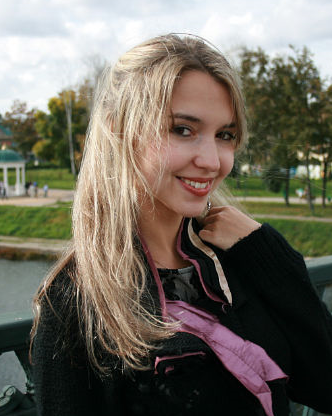 Психолог Центра интенсивного обучения «СЛАВИО»Волкова С.В.Термин «Агрессивность» произошел от латинского Aggressio, что в переводе означает – нападение. Известный английский специалист в области детской психиатрии М. Раттер  относит агрессивность к «социально неодобряемой форме поведения, которая складывается из-за плохих отношений с окружающими, проявляющимися в драках, ссорах, нетерпимом отношении друг к другу, демонстративном неповиновении, разрушительных действиях и лживости».  	У ребенка в возрасте 6-7 лет идет очень интенсивное развитие центральной и периферической нервной системы, сердечно-сосудистой системы, дыхательного аппарата, опорно-мышечного аппарата, эндокринной системы. С одной стороны, дети делаются сильнее, выносливее, с другой стороны, возникает переутомление и эмоциональное перенапряжение. Противоречивость развития 6-летнего ребенка можно с полной уверенностью сравнить с серьезностью противоречий подросткового возраста.Соглашаясь с ………. Б.Споком, можно сказать, что у маленьких детей почти не бывает беспричинной агрессии. А причиной могут быть: Усталость. У детей из неблагополучных семей часто разбалансированы нервные процессы: когда такие дети устают, их возбуждение начинает нарастать. От этого они устают еще больше, и дело кончается срывом. Негативное самовосприятие: «я плохой, и я веду себя как плохой». Но, ведя себя плохо, такие дети крайне болезненно реагируют даже на мягкую критику. Страх (так называемая «защитная агрессия»). Если ребенок имеет негативный опыт отношений с людьми, он может заранее защищаться, стараясь предупредить ситуации, чем-то напоминающие ему то, что с ним уже было. Реакция на запрет взрослых, на ограничение личной свободы, на ситуацию, когда ребенок не получает то, что ему нужно. Требование внимания. Дети, на которых не обращают внимания, которые испытывают недостаток любви родителей. В этом случае для ребенка важен любой знак внимания, даже негативный. Требование границ. Когда агрессия - это сигнал взрослым: «Я не могу справиться с собой, остановите меня!» Ребенок еще не может разобраться в своих сложных чувствах, сильном внутреннем конфликте, но он нуждается в том, чтобы эти внутренние противоречия выплеснуть. В глубине души ребенок понимает, что ведет себя плохо, и на самом деле ищет того, кто бы его остановил, кто бы сделал это за него. Проявление жажды власти. Дети с нарушенными привязанностями, которые научились выживать, нападая на всех и нарушая все правила, вдруг понимают, что это очень приятно - быть главным, сильным, когда тебя все слушаются и все боятся. Социальное научение (пример взрослых, кино-герои и т.д.). Если ребенок живет в семье, где постоянно дерутся, кричат друг на друга, то он будет стараться повторять стереотипы поведения родителей, делать то же самое, уже находясь в другой среде. Если ребенок часто смотрит «боевики», он усваивает пример всепобеждающего супермена, для которого не существует никаких законов. Итак, мы видим, что причин детской агрессивности весьма разнообразны. Поэтому прежде чем отчаиваться или наказывать ребенка, следует присмотреться к источнику проблемы. Попробуйте определить ведущий фактор агрессивного поведения Вашего малыша самостоятельно, прислушайтесь к нему, помогите раскрепоститься и открыть его чувства без прибегания к жестким мерам выяснения отношений. Все в Ваших руках! 